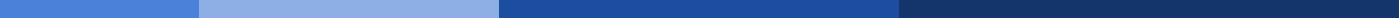 Thank You Letters to Teacher For SupportSarah Johnson
789 Pine Street
Springfield, IL 62704
sarahjohnson@example.com
June 4, 2024Ms. Emily Brown
Springfield High School
456 Oak Avenue
Springfield, IL 62704Dear Ms. Brown,I am writing to express my sincere gratitude for the incredible support you have provided me throughout this school year. Your unwavering dedication to helping your students succeed has made a profound difference in my life.Your encouragement and guidance have been invaluable, especially during times when I faced challenges in my studies. You always took the time to explain difficult concepts and provided the extra help I needed to understand them. Your patience and willingness to go above and beyond for your students are truly commendable.Thank you for believing in me and for your constant support. You have not only helped me academically but also inspired me to be more confident in my abilities. I am incredibly fortunate to have had you as my teacher.With heartfelt thanks,Sarah Johnson